ESCOLA _________________________________DATA:_____/_____/_____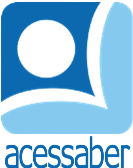 PROF:_______________________________________TURMA:___________NOME:________________________________________________________SITUAÇÕES PROBLEMA DE MATEMÁTICAUm ônibus leva 11 passageiros em pé e 16 sentados. Quantos passageiros estavam no ônibus?R: Fernando faz bonecas de pano, ele consegue fazer 2 bonecas por dia. Quantas ele consegue produzir em 3 dias?R: Gustavo tem 24 reais para comprar um brinquedo que custa 36 reais. Quanto ele receberá de troco?R: Em uma adição um número é 14 e o outro 11. Qual é o total desta adição?R: 